Ore City Independent School District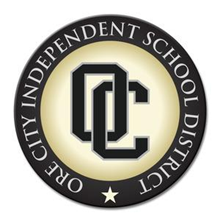 100 Rebel Rd., Ore City, Texas  75683School Health Advisory Council AgendaFebruary 15, 2018, 4:00pmWelcome/Agenda HandoutMinutes of Previous Meeting 12-7-17 HandoutReport: ETMC Mobile Mammogram Unit, Staff Blood Screening, blood drives, StuCo HappeningsFlu Shot Program for 2018-2019Play it Safe curriculum for Pre-K through 12th grade: Guest Allie Agan, MSW, LCDC-I, Northeast Texas Child Advocacy CenterUpcoming Events: Smiles of Tomorrow Dental Unit (3/1/18-3/2/18), Blood Drive (4/2/18), Staff B12 Shots (3/20/18, 4/17/18, 5/15/18), Spring Immunization Clinic (5/2/18) Questions, Concerns, CommentsNext Meeting: Tuesday, April 19, 2018 at 4:00pm in the Board Room